Schulungsunterlagen QualitätProjekt- und Kundendaten:Checkliste:Bemerkungen:Benutzerhandbuch und SchulungsunterlagenQualitätsmanagement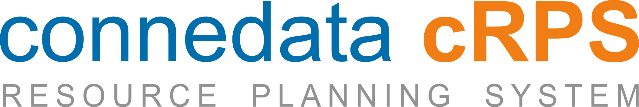   InhaltsangabeQualitätsmanagement	31. Betriebliche Anordnungen	42. Reklamationsauswertung	6  Qualitätsmanagement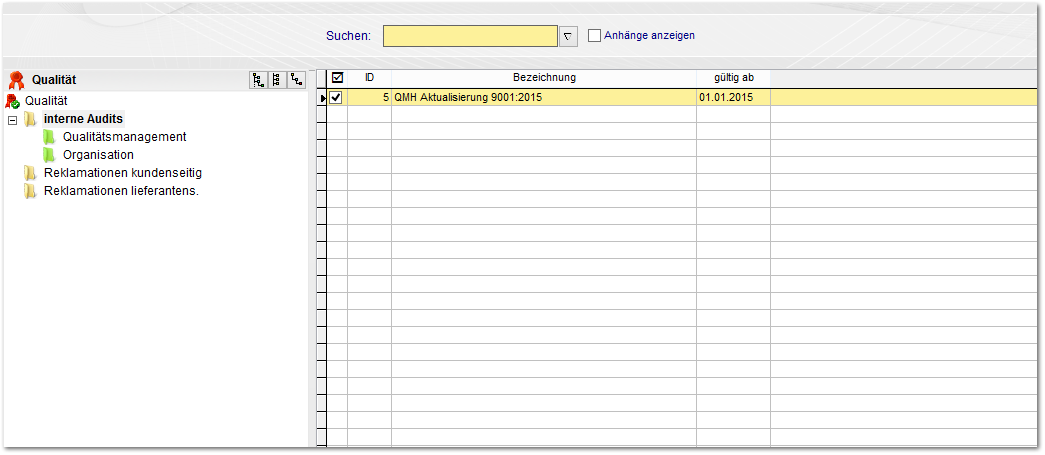 DIeses Modul ist derzeit noch in der frühen Entwicklung. Bisher können hier betriebliche Anordnungen erstellt werden sowie Reklamationsausgewertet werden.  1. Betriebliche Anordnungen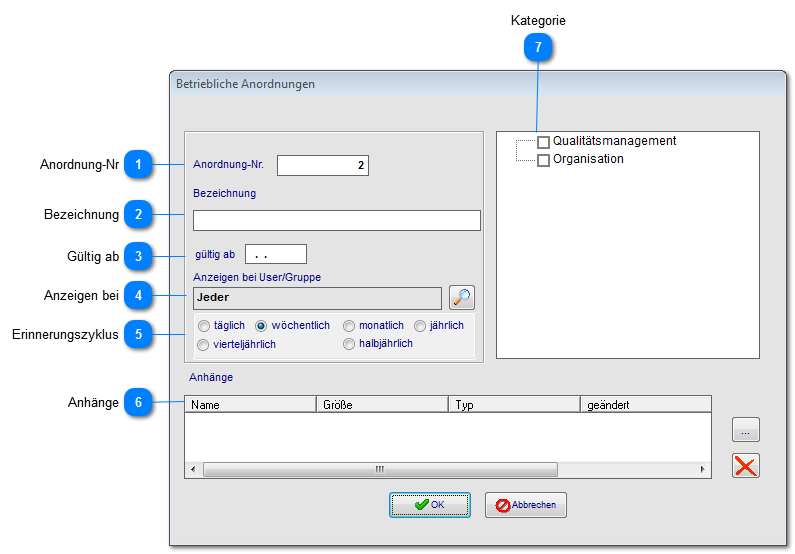 Wenn Sie Ihre Mitarbeiter regelmäßig an betriebliche Anordnungen erinnern möchten, haben Sie über das gleichnamige Programmmodul die Möglichkeit dazu. In gewählten, regelmäßigen Abständen werden die betroffenen Mitarbeiter an diese Vorgaben erinnert.Anordnung-Nr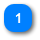 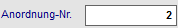 Laufende, vom System automatisch vergebene 	Nummer.Bezeichnung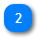 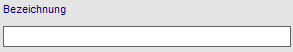 Geben Sie eine möglichst kurze, treffende Umschreibung ein.Gültig ab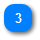 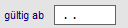 Das Datum, ab dem die Erinnerungsfunktion in Kraft 	treten soll.Anzeigen bei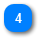 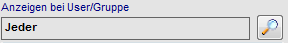 Wählen Sie die Personengruppe aus, für die die Anordnung gelten soll.Erinnerungszyklus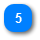 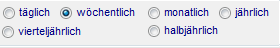 Wählen Sie, wie oft der Personengruppe die 	betriebliche Anordnung aufgezeigt werden soll.Anhänge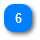 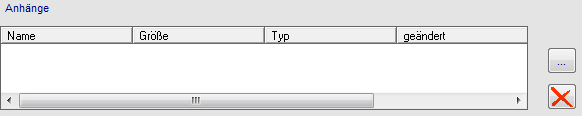 Hinterlegen Sie einen oder mehrere Anhänge, in 	denen die Anordnung verfasst ist. Der Inhalt dieser 	Dokumente wird den Mitarbeitern zukünftig als 	Erinnerung angezeigt.Kategorie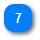 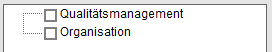 Ordnen sie hier die Kategorie in der Baumstruktur zu.  2. Reklamationsauswertung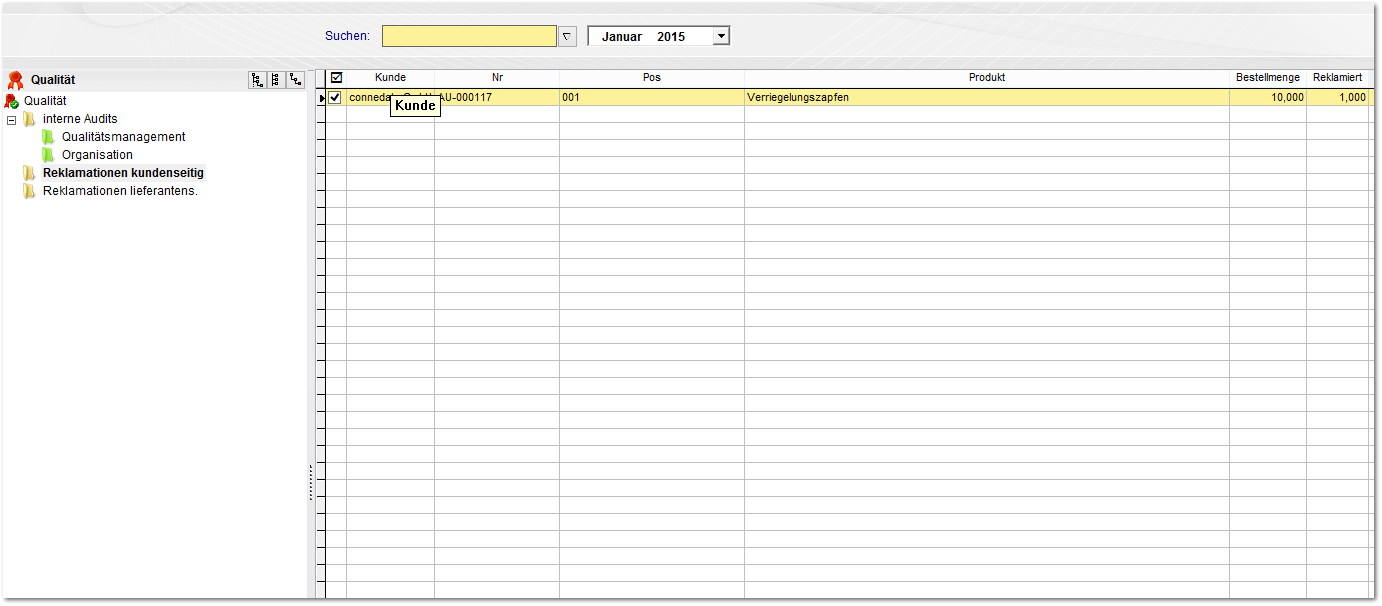 Sie erhalten in dieser Ansicht Informationen zu vorhandenen Reklamationen.Notizen___________________________________________________________________________________________________________________________________________________________________________________________________________________________________________________________________________________________________________________________________________________________________________________________________________________________________________________________________________________________________________________________________________________________________________________________________________________________Unterschriften zur Kenntnisnahme._____________________________		_____________________________Datum:						Datum: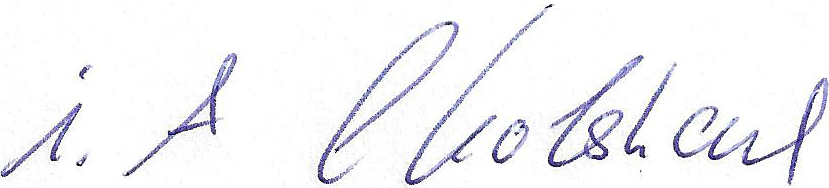 _____________________________		_____________________________Kunde				 			connedata GmbH							Software+SystemberatungUnternehmen:Anschrift:Projektverantwortliche(r):Telefon / E-Mail:Besprechungstermin:Teilnehmer:erfolgt 
am:versendet am:erhalten am: archiviert am:Schulung Artikel:Schulungsunterlagen ausgegeben:Schulung Beurteilungsbogen: